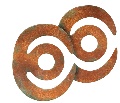 Registration Form and initial information1. Please, inform your complete name 2. GenderO MaleO Female3. Citizenship4. Country where you live5. Please, mark the alternative that correspond to your profession or current occupation (it is possible to mark more than one option, if it is your case). O Science teacher in the basic level (1st to 9th years of schooling)O Indigenous science teacher O High school science teacher (Biology, Chemistry and/or Physics)O Professor acting on teachers’ educationO Researcher and/or supervisor of researchers O Student of undergraduate courseO Student of graduation programO Other6. If you are a high school science teacher, please mark the discipline you teach (it is possible to mark more than one option):O BiologyO PhysicsO ChemistryO Other7. If you also work in other area or have a different profession, please comment in the field below:8. How long is your professional experience as a teacher?O less than 5 yearsO between 5 and 10 yearsO between 11 and 15 yearsO between 16 and 20 yearsO above 20 yearsO not applicable9. Which is your highest professional qualification?O Basic educationO Secondary levelO UndergraduateO MasterO Doctor/phDO None above10. Please indicate an e-mail or other form of contact (facebook, Skype, telephone, address or other)11. Have you ever lived an experience with local cultural, indigenous, folk or similar knowledge within an educational environment?O Above 5O Between 3 and 5O TwoO OneO None12. Have you ever lived an experience with local, cultural, indigenous, folk or similar knowledge in a research activity?O Above 5O Between 3 and 5O TwoO OneO None13.  Have you ever lived an experience with local, cultural, indigenous, folk or similar knowledge in your life?O Above 5O between 3 and 5O TwoO OneO None14. Please, write a short description of your experiences with local, cultural, indigenous, folk or similar knowledge?15. The knowledge of community and of science are similar or different? Why?16. In your view, what is science? 17. In what aspects science and school science are similar? In what they differ?18. In what aspects school science and the cultural knowledge from your community are similar and/or different?19. Do you authorize to publish your answers to the questionnaires proposed in this environment for educational purpose or research publication, non-profit and preserving your identity?O YesO No20. Would you like to give additional information about your personality, experience, profession, interests, to comment some of the previous items or to make some question? Please, feel free.Please transfer your information to the form online or submit directly to pcpin@ufsj.edu.brThank you!